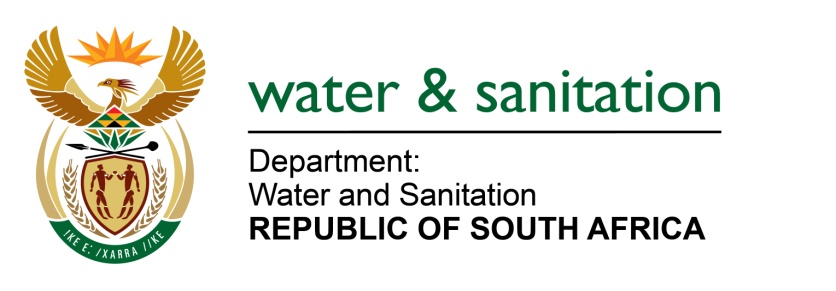 NATIONAL ASSEMBLYFOR WRITTEN REPLYQUESTION NO 1678DATE OF PUBLICATION IN INTERNAL QUESTION PAPER:  19 AUGUST 2016(INTERNAL QUESTION PAPER NO. 20)1678.	Adv H C Schmidt (DA) to ask the Minister of Water and Sanitation:Whether funding has been allocated to her department through the Division of Revenue Act, Act 3 of 2016, for the provision of regional bulk infrastructure for the Sedibeng Regional Sewerage Scheme in the Sedibeng District Municipality in Gauteng; if so, what amount has been budgeted for the specified scheme in the (a) 2016-17, (b) 2017-18 and (c) 2018-19 financial years?									NW1890E---00O00---REPLY:			Yes the Department through Regional Bulk receive conditional grant allocated in terms of Division of Revenue Act, 2016 (Act No. 3 of 2016) (DoRA).  	Sedibeng Regional Sewerage Scheme is allocated funding as follows:(a) 2016/17 - R50 000 000.00(b) 2017/18 – R64 200 000.00 (c) 2018/19 – R100 000 000.00---00O00---